ADI-SOYADI:                                            SINIFI:                                  NO:                                       ALDIĞI NOT:2012-2013 EĞİTİM ÖĞRETİM YILI  DR NURETTİN BEYHAN ELBİR ORTAOKULU FEN VE TEKNOLOJİ DERSİ 8.SINIFLAR 2.YAZILI ORTAK SINAV SORULARIA.Aşagıda verilen çoktan seçmeli soruları yanıtlayınız. (5x20=100)1.Aşağıda  X hücre bölünmesi verilmiştir.Yukarıda verilen ifadelerden hangileri doğrudur?A)I –II   B) II-III    C) I-III   D) I-II-III2.Yukarıda kavramların yerine aşağıdakilerden hangileri yazılmalıdır?3.Renk körlüğü ile ilgili tablo verilmiştir. Renk körü ile ilgili olarak;I.Erkekler renk körü bakımından taşıyıcı olmazlar.II.Erkeğin renk körü olması kız çocuğunu etkiler.III.Renk körü geni  çekiniktirA)I-II                 B)II-III   C)I-III               D)I-II-III4.                             Aşağıda verilen seçeneklerden hangisinin karşılığı yukarıda yoktur?A)Genetik hastalıkların oluşumuB)Kutup tilkisinin kutup şartlarına uyum sağlamasıC)Spor yapan kişinin kaslarının gelişmesiD) DNA diziliminin kalıtsal olarak değişmesi5.Bir canlının 2n=8 olan bir hücresi;2 kez mitoz ve oluşan her hücre de 1 kez mayoz geçiriyor.Sonuçta oluşan hücre sayısı ve kromozom sayısı aşağıdakilerden hangisi gibi olur?6.Dizilimi  yukarıda gibi olan birDNA ipliğinin karşı ipliğindeki dizilim aşağıdakilerden hangisi gibi olmalıdır?A)B) C)D)7. 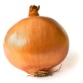 Soğan bitkisinin gövde hücresinde kaç kromozom bulunmaktadır?A)4      B)10     C)16     D)32  8.İnci’nin annesi ve babası kahverengi gözlüdür.İnci ise mavi gözlüdür.Bu durumu açıklamak isteyen arkadaşları aşağıdaki yorumları yapmışlardır.Eylül:Serpil:Selçuk: Buna göre hangi arkadaşı doğru yorum yapmıştır?A)Eylül,Selçuk    B)Yalnız SelçukC)Yalnız Serpil     D)Eylül,Selçuk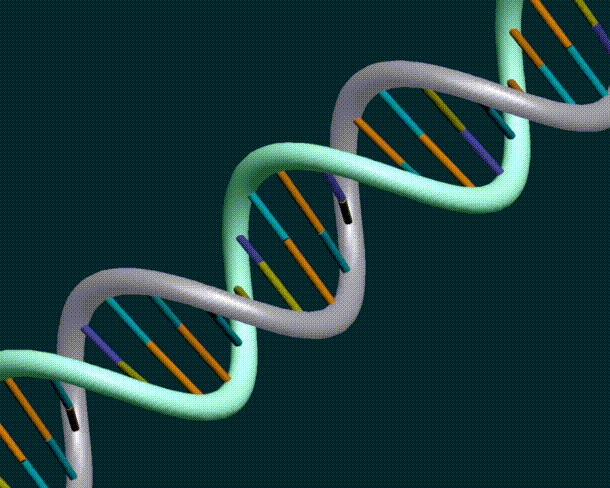 9.Bir DNA molekülündeki baz sayısı bilinirse;I.Deoksiriboz  sayısıII.Fosfat sayısıIII.Adenin bazı sayısıÖzelliklerinden hangileri belirlenebilir?A)I-II       B) II-III     C) I-III   D) I-II-III10.Yukarıda birbirine karışmayan sıvılar şekildeki gibidir.Buna göre sıvıların  ds, de,da yoğunlukları arasındaki ilişki nasıldır?A)ds<da<de    B)da<de<dsC)ds<de<da    D)da<ds<de11.Kütle ve hacimleri verilen tablodaki K,L,m katı cisimler su kabına atılıyor.Hangi cisimler su içinde batar?(dsu:1g/cm3)A)Yalnız K    B) K ve M   C) Lve M   D)Hepsi 12.                                                                hŞekildeki kaplara aynı yükseklikte farklı sıvılar konulmuştur.Sıvıların tabana yaptıkları basınçların farklı olduğu ölçülmüştür.Bunun nedeni aşağıdakilerden hangisidir?A)Kapların şekillerini farklı olmasıB)Kapların genişliğinin farklı olmasıC)Kapların tabanlarının farklı olmasıD)Sıvıların yoğunluklarının farklı olması13.                                      Buna göre bu cisimlere etki eden kaldırma kuvvetleri arasındaki ilişki nasıl olur?A)FX=FY<FZ        B)FX=FY=FZC)FZ=FX<FY         D)FZ<FX=FY14.                                      P2               P3       P1                    S                     2S                        SYukarıda verilen katı cisimlerin tabana uyguladıkları basınç arasındaki ilişki aşağıdakilerden hangisi gibi olur?A)P1=P2=P3      B)P1<P2<P3C)P2<P1=P3      D)P2<P3<P115.Tabloda K,L ve M cisimlerine ait bilgiler verilmiştir.Tabloya göre I,II ve III numaralı kısımlar sırasıyla hangi seçenekteki gibi olur?A)40-15-50           B)45-55-60C)50-15-50           D)40-15-4016.     10N         10N      20NYukarıda verilen katı cisimlerin tabana uyguladıkları basınç arasındaki ilişkiyi PA,PB ve PC olarak sıralayınız.A)PA>PB>PC        B)PA>PC>PBC) PC>PB>PA       D)PC>PA>PB17.        A              B              C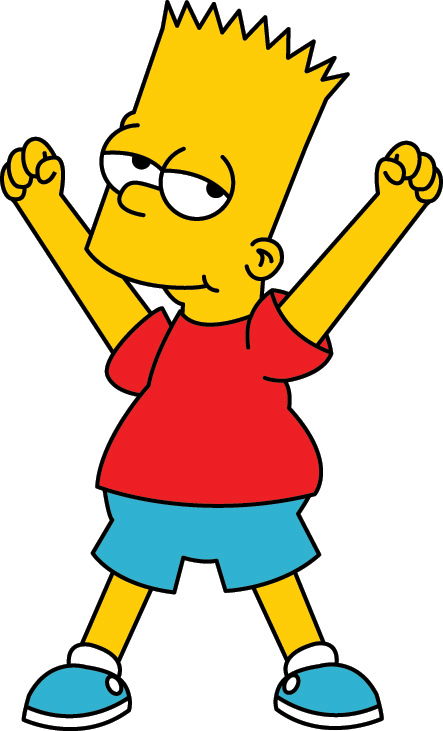 A)PA>PB>PC     B)PB>PC=PAC)PC>PA>PB     D)PA>PB=PC18.       dx              dy              dzYukarıda verilen üç farklı sıvıda A cismi verilen konumlarda dengededir.Buna göre dx,dy.dz sıvılarının yoğunluklarının  doğru sıralamısı hangi şıkta verilmiştir? A)  dx>dy>dz        B) dz>dy>dxC)   dy>dx=dz         D)dx=dy=dz19.      h                                               hYukarıdaki düzenekleri kuran Can sıvı basıncı ile ilgili deney yapmak istemiştir.Deney ile ilgili bağımlı ve bağımısız değişkenler hangi seçenekte doğru verilmiştir?20.Aşağıda verilen bilim adamlarından hangisi evrim ile ilgili görüş öne sürmüştür?A)Newton           B)DarwinC)Mendel            D)Marie CurieBAŞARILAR  Fen ve Teknoloji zümre Öğretmenleri…..Süre:40 dakikaXYZA)Guanin Baz şekerB)Baz Şeker Fosfat C)Adenin Timin Guanin D)Şeker Baz Timin Genotip Fenotip XR XRSağlam dişi XR XrTaşıyıcı dişi Xr XrRenk körü dişiXR YSağlam erkek Xr YRenk körü erkekHücre sayısıKromozom sayısıA)164B)168C)324D)328TTGCATCATGTAATGCAACGTAGTTTAATGCAAAGCTAGTKütle (g)      Hacim(cm3)K2010M1010L1020KLMHavadaki ağırlığıı5560Sudaki ağırlığı4540ıııKaldırma kuvveti 5ıı10Bağımsız değişkenBağımlı değişkenA)sıvının cinsiSıvı basıncıB)Sıvının derinliğiSıvı basıncıC)yüksekliközkütleD)basınçsıcaklıkCEVAP ANAHTARICEVAP ANAHTARICEVAP ANAHTARICEVAP ANAHTARICEVAP ANAHTARICEVAP ANAHTARICEVAP ANAHTARICEVAP ANAHTARICEVAP ANAHTARICEVAP ANAHTARI1ABCD11ABCD2ABCD12ABCD3ABCD13ABCD4ABCD14ABCD5ABCD15ABCD6ABCD16ABCD7ABCD17ABCD8ABCD18ABCD9ABCD19ABCD10ABCD20ABCD